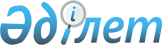 О внесении изменений в приказ исполняющего обязанности Министра культуры и спорта Республики Казахстан от 21 ноября 2014 года № 103 "Об утверждении Правил проведения тестов Первого Президента Республики Казахстан – Елбасы"Приказ Министра культуры и спорта Республики Казахстан от 11 января 2023 года № 3. Зарегистрирован в Министерстве юстиции Республики Казахстан 12 января 2023 года № 31684.
      ПРИКАЗЫВАЮ:
      1. Внести в приказ исполняющего обязанности Министра культуры и спорта Республики Казахстан от 21 ноября 2014 года № 103 "Об утверждении Правил проведения тестов Первого Президента Республики Казахстан – Елбасы" (зарегистрирован в Реестре государственной регистрации нормативных правовых актов под № 9988) следующие изменения:
      преамбулу изложить в следующей редакции:
      "В соответствии с подпунктом 15) статьи 7 Закона Республики Казахстан "О физической культуре и спорте" ПРИКАЗЫВАЮ:";
      в Правилах проведения тестов Первого Президента Республики Казахстан – Елбасы, утвержденных указанным приказом:
      пункты 7 и 8 изложить в следующей редакции:
      "7. Виды физических упражнений приведены в приложении 1 к настоящим Правилам:
      1) бег (на 30, 60, 100, 500, 1000 метров) проводится на беговой дорожке стадиона или любой ровной местности и проводится согласно правилам легкой атлетики;
      2) прыжок в длину с места проводится на любой ровной поверхности в открытых и закрытых помещениях;
      3) подтягивание на высокой перекладине выполняется из исходного положения на вис хватом сверху, не касаясь ногами пола (земли). Упражнение считается выполненным при пересечении подбородком грифа перекладины и возвращении в исходное положение. При выполнении упражнения перехват рук не допускается;
      4) подъем туловища выполняется из положения лежа на спине, ноги согнуты в коленях под углом 90 градусов, кисти рук к плечам, стопы удерживаются партнером;
      5) дистанция кросса по пересеченной местности прокладывается по территории парка, леса или на любом открытом пространстве.
      8. Тесты Первого Президента Республики Казахстан – Елбасы проводятся на улице или в закрытых спортивных комплексах в зависимости от погодных условий.";
      приложение 1 к Правилам проведения тестов Первого Президента Республики Казахстан – Елбасы изложить в новой редакции согласно приложению к настоящему приказу.
      2. Комитету по делам спорта и физической культуры Министерства культуры и спорта Республики Казахстан в установленном законодательством порядке обеспечить:
      1) государственную регистрацию настоящего приказа в Министерстве юстиции Республики Казахстан;
      2) размещение настоящего приказа на интернет-ресурсе Министерства культуры и спорта Республики Казахстан;
      3) в течение трех рабочих дней после исполнения мероприятий, предусмотренных настоящим пунктом, представление в Департамент юридической службы Министерства культуры и спорта Республики Казахстан сведений об исполнении мероприятий.
      3. Контроль за исполнением настоящего приказа возложить на курирующего вице-министра культуры и спорта Республики Казахстан.
      4. Настоящий приказа вводится в действие по истечении десяти календарных дней после дня его первого официального опубликования. 1 ступень "Шымырлық пен ептілік"
Виды физических упражнений для детей (возраст 9-10 лет) 1 ступень "Шымырлық пен ептілік"
Виды физических упражнений для детей (возраст 11-13 лет) 2 ступень "Спорт ізбасарлары"
Виды физических упражнений для детей (возраст 14-15 лет) 3 ступень "Күш пен батылдық"
Виды физических упражнений для детей (возраст 16-17 лет) 4 ступень "Шынығуды жетілдіру"
Виды физических упражнений для молодежи (возраст 18-23 года) 4 ступень "Шынығуды жетілдіру"
Виды физических упражнений для населения (возраст 24-31 лет) 4 ступень "Шынығуды жетілдіру"
Виды физических упражнений для населения (возраст 32-39 лет) 5 ступень "Сергектік пен денсаулық"
Виды физических упражнений для населения (возраст 40-49 лет) 5 ступень "Сергектік пен денсаулық"
Виды физических упражнений для населения (возраст 50-59 лет) 5 ступень "Сергектік пен денсаулық"
Виды физических упражнений для населения (возраст 60 – 69 лет) 5 ступень "Сергектік пен денсаулық"
Виды физических упражнений для населения (возраст 70 лет и старше)
      Примечание:Президентский уровень готовности – выполнение двух физических упражнений с результатами президентского уровня готовности.Уровень национальной готовности – выполнение двух физических упражнений с результатами уровня национальной готовности.Начальный уровень готовности – выполнение двух физических упражнений с результатами начального уровня готовности.Примечание:Условные сокращения:м. – метр;см. – сантиметр;км. – километр;мин. – минута;сек. – секунда;кол-во раз – количество раз;б/в – без учета времени;гр. – граммы.
					© 2012. РГП на ПХВ «Институт законодательства и правовой информации Республики Казахстан» Министерства юстиции Республики Казахстан
				
      Министр культуры и спортаРеспублики Казахстан 

А. Оралов
Приложение к приказу
Министр культуры и спорта
Республики Казахстан
от 11 января 2023 года № 3Приложение 1
к Правилам проведения
тестов Первого Президента
Республики Казахстан – Елбасы
№ п/п
Контрольное физическое упражнение
Единица измерения
Президентский уровень готовности
Президентский уровень готовности
Уровень национальной готовности
Уровень национальной готовности
Начальный уровень готовности
Начальный уровень готовности
№ п/п
Контрольное физическое упражнение
Единица измерения
мальчики
девочки
мальчики
девочки
мальчики
девочки
1.
Бег 30 м.
сек.
5,2
5,2
5,4
5,4
5,6
5,6
2.
Бег 500 м.
мин. сек.
1.55
2.05
2.00
2.10
2.10
2.20
3.
Прыжок в длину с места
см.
170
165
165
160
160
155
4.
Кросс 1 км. 
мин. сек.
4.40
5.0
4.50
5.10
5.0
5.20
№ п/п
Контрольное физическое упражнение
Единица измерения
Президентский уровень готовности
Президентский уровень готовности
Уровень национальной готовности
Уровень национальной готовности
Начальный уровень готовности
Начальный уровень готовности
№ п/п
Контрольное физическое упражнение
Единица измерения
мальчики
девочки
мальчики
девочки
мальчики
девочки
1.
Бег 60 м.
сек.
8,9
9,3
9,3
9,7
10,2
10,5
2.
Бег 1000 м.
мин. сек.
4.15
4.45
4.35
4.55
4.45
5.00
3.
Прыжок в длину с места
см.
210
195
200
175
180
165
4.
Подтягивание
кол-во раз
11
-
9
-
5
-
4.
Подъем туловища из положения лежа на спине
кол-во раз в мин.
-
40
-
35
-
25
5.
Кросс 2 км.
мин. сек.
11.30
12.30
12.30
13.30
14.00
15.00
№ п/п
Контрольное физическое упражнение
Единица измерения
Президентский уровень готовности
Президентский уровень готовности
Уровень национальной готовности
Уровень национальной готовности
Начальный уровень готовности
Начальный уровень готовности
№ п/п
Контрольное физическое упражнение
Единица измерения
юноши
девушки
юноши
девушки
юноши
девушки
1.
Бег 60 м.
сек.
8,0
9,0
8,2
9,2
9,2
10,0
2.
Бег 1000 м.
мин. сек.
4.00
4.30
4.20
4.45
4.30
4.55
3.
Прыжок в длину с места
см.
220
200
210
185
190
175
4.
Подтягивание
кол-во раз
14
-
12
-
8
-
4.
Подъем туловища из положения лежа на спине
кол-во раз в мин.
-
45
-
40
-
35
5.
Кросс 3 км. (юноши), 2 км. (девушки)
мин. сек.
11.30
9.30
14.30
10.30
15.30
11.30
№ п/п
Контрольное физическое упражнение
Единица измерения
Президентский уровень готовности
Президентский уровень готовности
Уровень национальной готовности
Уровень национальной готовности
Начальный уровень готовности
Начальный уровень готовности
№ п/п
Контрольное физическое упражнение
Единица измерения
юноши
девушки
юноши
девушки
юноши
девушки
1.
Бег 100 м.
сек.
13,0
15,4
14,0
15,8
14,5
16,5
2.
Бег 1000 м.
мин. сек.
3.15
4.25
3.30
4.35
3.45
4.50
3.
Прыжок в длину с места
см.
265
210
250
200
225
180
4.
Подтягивание
кол-во раз
16
-
13
-
8
-
4.
Подъем туловища из положения лежа на спине
кол-во раз в мин.
-
55
-
50
-
40
5.
Кросс 3 км. (юноши), 2 км. (девушки)
мин. сек.
11.15
9.15
14.15
10.15
15.15
11.15
№ п/п
Контрольное физическое упражнение
Единица измерения
Президентский уровень готовности
Президентский уровень готовности
Уровень национальной готовности
Уровень национальной готовности
Начальный уровень готовности
Начальный уровень готовности
№ п/п
Контрольное физическое упражнение
Единица измерения
мужчины
женщины
мужчины
женщины
мужчины
женщины
1.
Бег 100 м.
сек.
13,0
15,5
13,5
16,0
14,0
16,5
2.
Бег 1000 м.
мин. сек.
3.10
4.20
3.20
4.30
3.35
4.40
3.
Прыжок в длину с места
см.
260
200
245
190
220
170
4.
Подтягивание
кол-во раз
17
-
14
-
11
-
4.
Подъем туловища из положения лежа на спине
кол-во раз в мин.
-
50
-
45
-
40
5.
Кросс 3 км. (мужчины), 2 км. (женщины)
мин. сек.
11.05
9.05
14.05
10.05
15.05
11.05
№ п/п
Контрольное физическое упражнение
Единица измерения
Президентский уровень готовности
Президентский уровень готовности
Уровень национальной готовности
Уровень национальной готовности
Начальный уровень готовности
Начальный уровень готовности
№ п/п
Контрольное физическое упражнение
Единица измерения
мужчины
женщины
мужчины
женщины
мужчины
женщины
1.
Бег 100 м.
сек.
13,5
16,0
14,0
16,5
14,3
16,8
2.
Бег 1000 м. мин.
мин. сек.
4.00
4.45
4.30
5.00
4.45
5.30
3.
Прыжок в длину с места
см.
250
190
235
180
225
175
4.
Подтягивание
кол-во раз
16
-
12
-
10
-
4.
Подъем туловища из положения лежа на спине
кол-во раз в мин.
-
45
-
40
-
35
4.
или сгибание и разгибание рук в упоре лежа
кол-во раз в мин.
-
25
-
20
-
15
5.
Кросс 3 км. (мужчины), 2 км. (женщины)
мин. сек.
12.00
9.00
12.30
9.50
13.40
10.35
№ п/п
Контрольное физическое упражнение
Единица измерения
Президентский уровень готовности
Президентский уровень готовности
Уровень национальной готовности
Уровень национальной готовности
Начальный уровень готовности
Начальный уровень готовности
№ п/п
Контрольное физическое упражнение
Единица измерения
мужчины
женщины
мужчины
женщины
мужчины
женщины
1.
Бег 100 м.
сек.
13,8
16,3
14,3
16,8
14,6
17,1
2.
Бег 1000 м. мин.
сек.
4.30
5.00
5.00
5.30
5.20
5.45
3.
Прыжок в длину с места
см.
245
185
235
175
220
170
4.
Подтягивание
кол-во раз
14
-
11
-
9
-
4.
Подъем туловища из положения лежа на спине
кол-во раз в мин.
-
40
-
35
-
30
4.
или сгибание и разгибание рук в упоре лежа
кол-во раз в мин.
-
23
-
18
-
13
5.
Кросс 3 км. (мужчины) 2 км. (женщины)
мин. сек.
12.20
9.30
12.50
10.10
14.00
10.45
№ п/п
Контрольное физическое упражнение
Единица измерения
Президентский уровень готовности
Президентский уровень готовности
Уровень национальной готовности
Уровень национальной готовности
Начальный уровень готовности
Начальный уровень готовности
№ п/п
Контрольное физическое упражнение
Единица измерения
мужчины
женщины
мужчины
женщины
мужчины
женщины
1.
Бег 60 м.
сек.
12,2
13,0
13,5
14,4
13,8
14,8
2.
Бег 1000 м.
мин. сек.
4.35
5.00
5.10
5.40
5.30
5.50
3.
Прыжок в длину с места
см.
230
180
220
170
210
160
4.
Подтягивание
кол-во раз
12
-
10
-
7
-
4.
Подъем туловища из положения лежа на спине
кол-во раз в мин.
-
35
-
30
-
25
№ п/п
Контрольное физическое упражнение
Единица измерения
Президентский уровень готовности
Президентский уровень готовности
Уровень национальной готовности
Уровень национальной готовности
Начальный уровень готовности
Начальный уровень готовности
№ п/п
Контрольное физическое упражнение
Единица измерения
мужчины
женщины
мужчины
женщины
мужчины
женщины
1.
Бег 1000 м.
мин. сек.
4.40
5.10
5.15
5.45
5.40
6.00
2.
Подтягивание
кол-во раз
10
-
7
-
5
-
2.
Подъем туловища из положения лежа на спине
кол-во раз в мин.
-
35
-
30
-
25
№ п/п
Контрольное физическое упражнение
Единица измерения
Президентский уровень готовности
Президентский уровень готовности
Уровень национальной готовности
Уровень национальной готовности
Начальный уровень готовности
Начальный уровень готовности
№ п/п
Контрольное физическое упражнение
Единица измерения
мужчины
женщины
мужчины
женщины
мужчины
женщины
1.
Бег 500 м.
мин. сек.
-
2.30
-
2.45
-
3.00
1.
Бег 1000 м.
мин. сек.
5.10
-
5.30
-
5.50
-
2.
Подтягивание
кол-во раз
7
-
5
-
3
-
2.
Подъем туловища из положения лежа на спине
кол-во раз в мин.
-
25
-
20
-
15
№ п/п
Контрольное физическое упражнение
Единица измерения
Президентский уровень готовности
Президентский уровень готовности
Уровень национальной готовности
Уровень национальной готовности
Начальный уровень готовности
Начальный уровень готовности
№ п/п
Контрольное физическое упражнение
Единица измерения
мужчины
женщины
мужчины
женщины
мужчины
женщины
1.
Бег 500 м.
мин. сек.
-
2.55
-
3.10
-
3.25
1.
Бег 1000 м.
мин. сек.
5.50
-
6.05
-
6.20
-
2.
Подтягивание
кол-во раз
5
-
3
-
2
-
2.
Подъем туловища из положения лежа на спине
(кол-во раз в мин.)
-
25
-
20
-
15